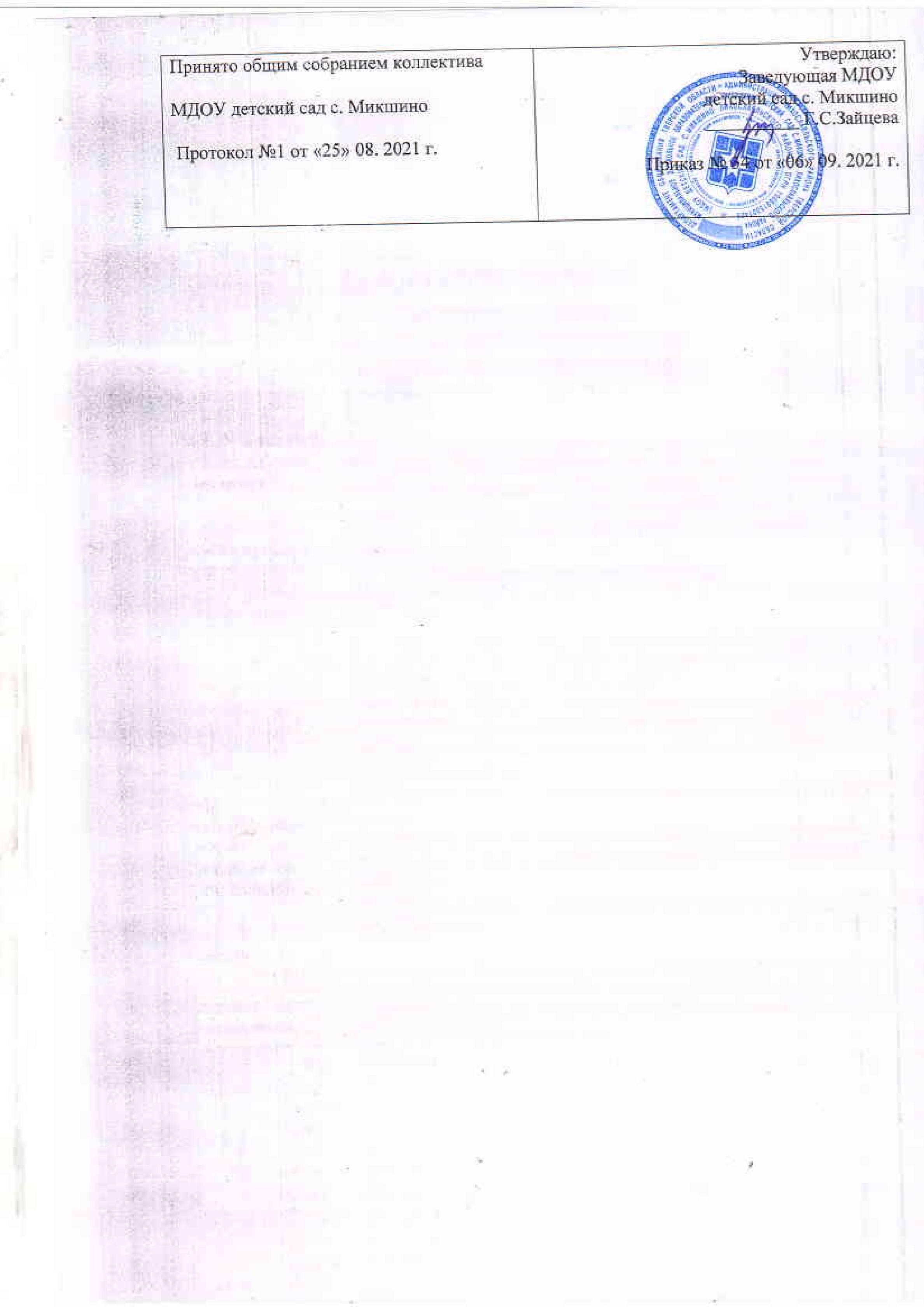 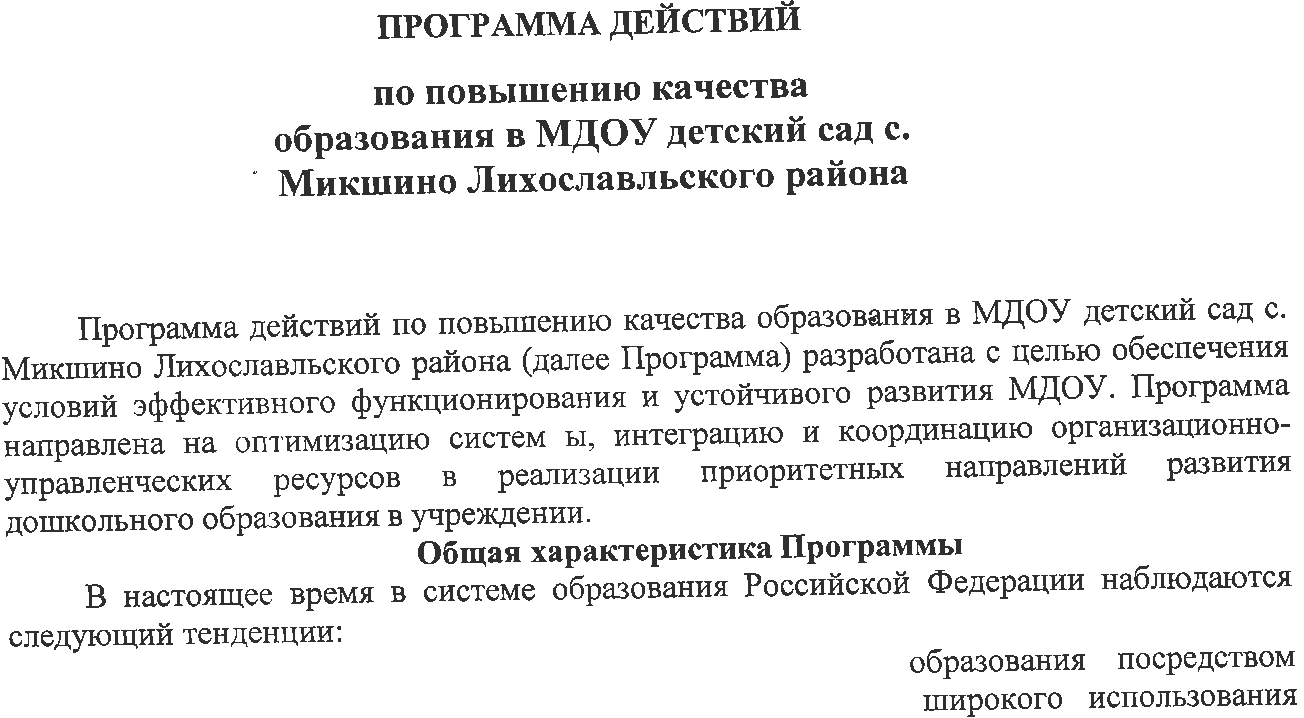 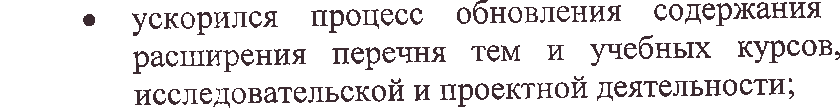 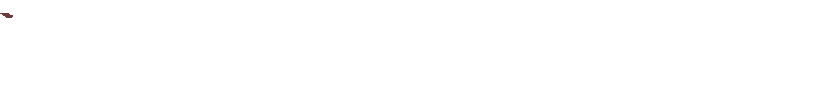 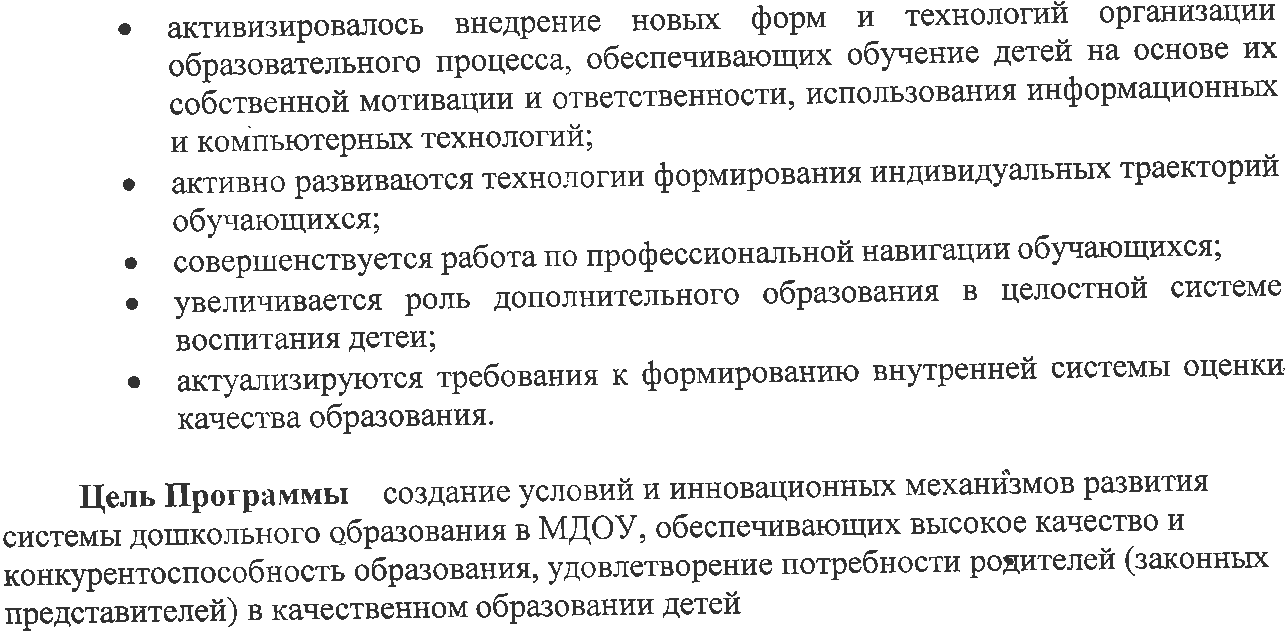 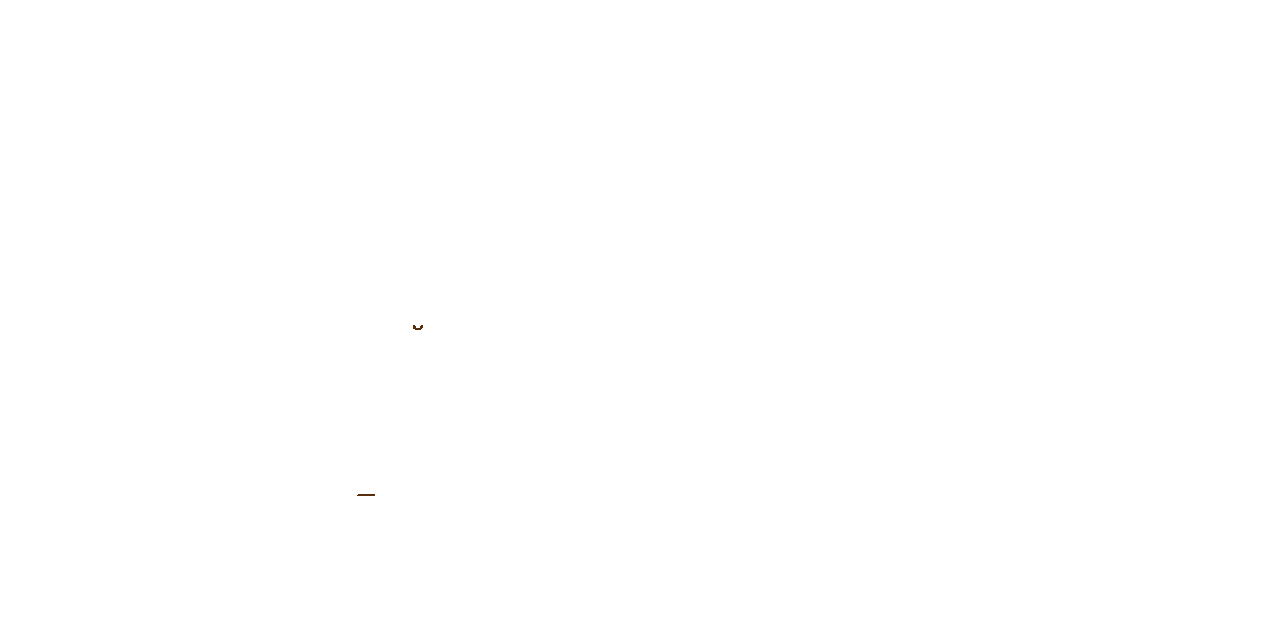 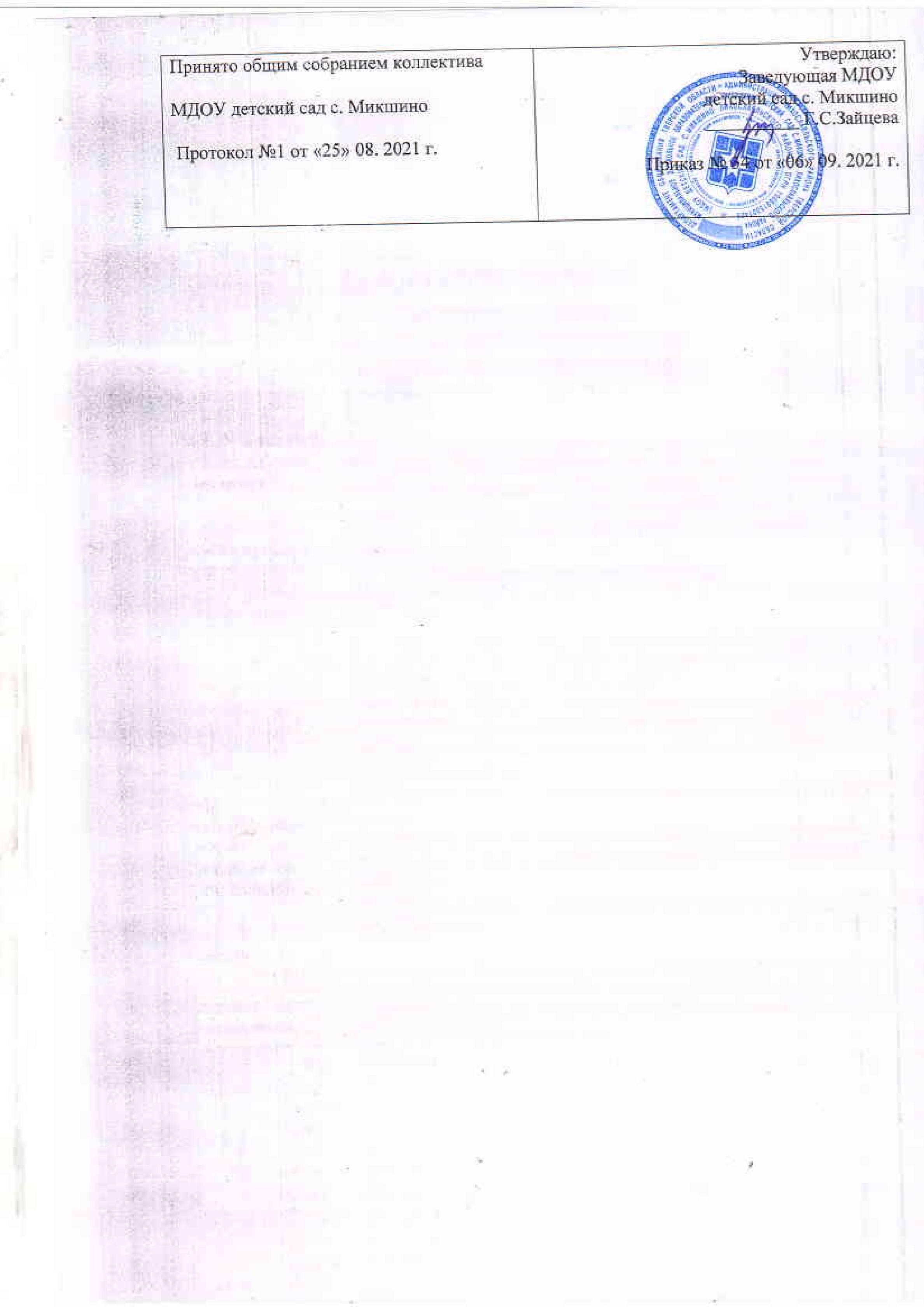 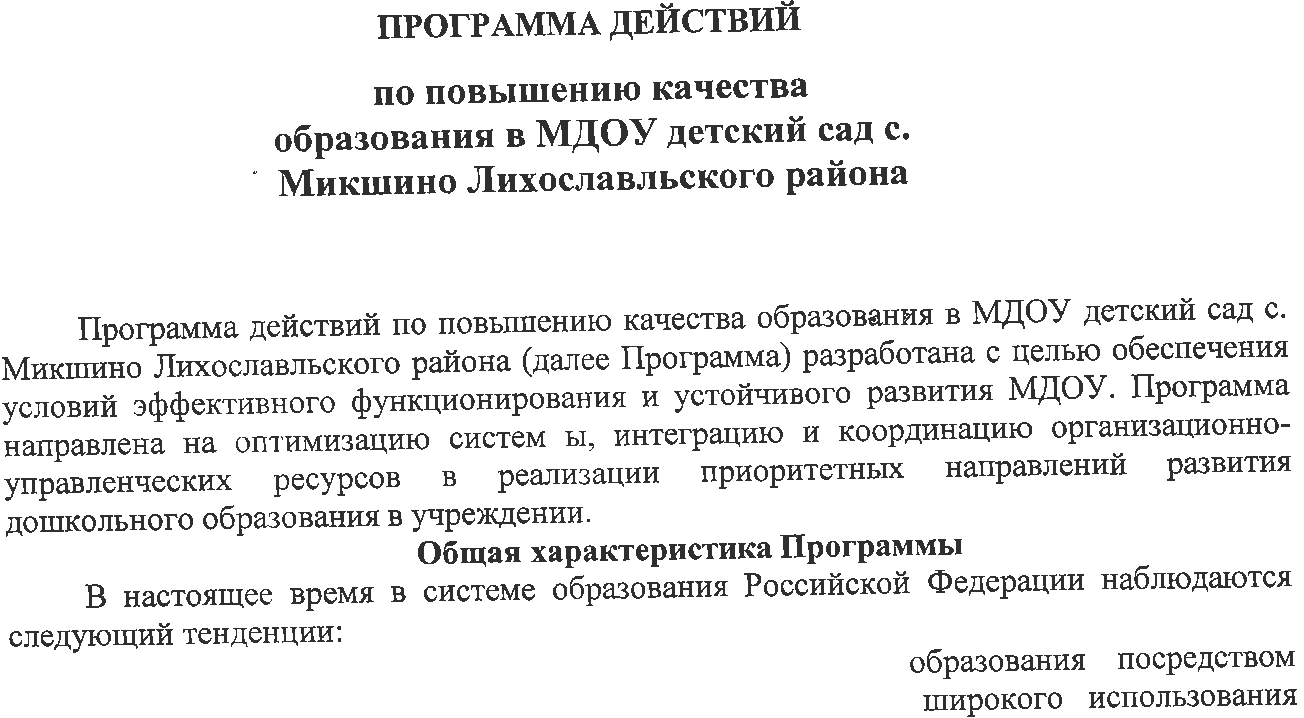 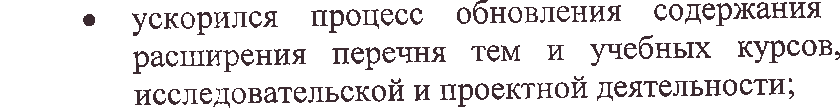 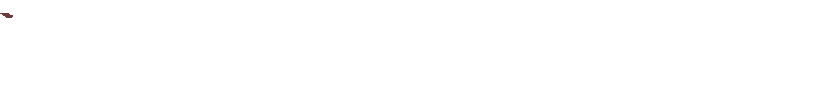 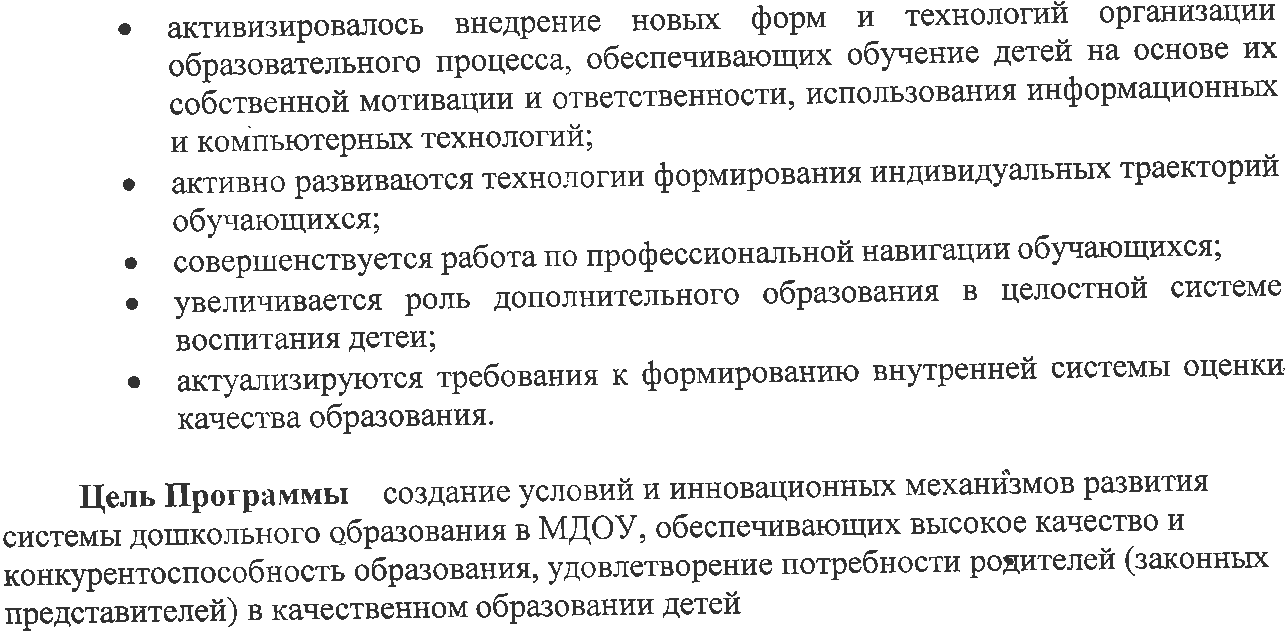 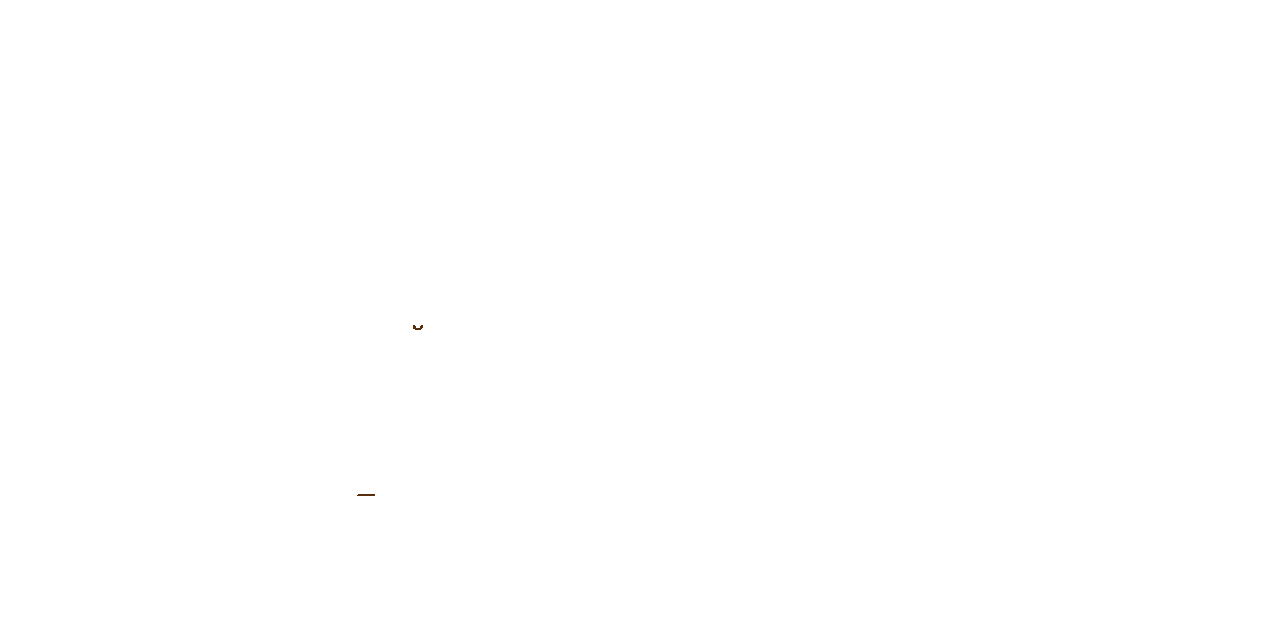 В соответствии с поставленными задачами Программа включает в себя следующие направления:«Инновационное развитие МДОУ как индикатор качества образования»;«Родители и педагоги: от сотрудничества к сотворчеству»;«Управленческая поддержка профессионального развития педагогов»;«Качество образования как объект управления МДОУ».Управление ПрограммойУправление Программой осуществляет заведующая МДОУ.Сообщения о результатах выполнения Программы ежегодно публикуются на сайте МДОУ в форме публичного доклада (отчета). Основной целью информационного сопровождения Программы является информирование педагогической общественности и родителей, дети которых посещают МДОУ, презентация опыта работы педагогического коллектива, установление обратной связи с коллегами и родителями. Результаты выполнения Программы рассматриваются на педагогических советах, общих собраниях трудового коллектива.Для реализации Программы создается творческая группа из числа воспитателей и специалистов, которой делегированы полномочия по разработке методического сервиса и инструментария для достижения поставленной цели и задач.План реализации Программы\ЗадачиКлючевые показатели эффективностисамостоятельности, инициативности и обеспечения индивидуализации образованияНаличие и реализация программ (проектов) психолого-педагогической, методической и консультативной помощиродителямУкрепление имиджа МДОУ как учреждения, функционирующего в режиме развития и обеспечивающего качество дошкольного образованияВхождение МДОУ в число передовых учреждений по рейтингу оценки качества дошкольного образования (по результатам анкетирования, результатам системы внутренней и экспертной оценки качества образования, участия педагогов и учреждения в конкурсных и методических мероприятиях разного уровня и т.д.)Повышение доли родителей (законных представителей) воспитанников МДОУ, удовлетворенных качеством дошкольногообразования в МДОУСохранение и укрепление здоровья детей, посещающих МДОУПовышение качества реализации здоровьесберегающей деятельности МДОУНаличие в МДОУ условий для занятий физической культурой и спортом, обеспеченностьспортивным оборудованиемРазвитие инженерной, научно- исследовательской и общекультурной направленности дошкольного образования через реализацию проектов ранней профориентации и социализации детей в рамках программы МДОУ Наличие и реализация авторской программы по художественно-эстетическому развитию дошкольников «Театральный сундучок»Наличие профориентационной среды в МДОУНаличие продуктов детской деятельности в рамках реализации процесса повышения уровня осведомленности и освоения элементарными трудовыми действиями людей разных профессий, в том числе инженерных и рабочих профессий Южного УралаНаличие методических продуктов по ранней профориентации и социализациидошкольниковЗадачиКлючевые показатели эффективностиСоздание условий для профессионального развития педагогов100% выполнение плана –графика повышения квалификации педагоговУвеличение количественного и качественного показателей результатов участия педагогов в инновационной и научно-практической деятельности в рамках региональных пилотных и федеральной опорной площадок,функционирующих в МДОУПовышение эффективности работы МДОУ на основе совершенствования системы управленияСформированность системы финансового менеджмента и планирования деятельности МДОУНаличие стандартизованности и системности в локальной документации МДОУСформированность внутренней системы оценки качества дошкольного образования и оптимизация технологии ее использования вМДОУ№ п/пПланируемые действияСрокиОтветственные исполнители№ п/пПланируемые действияреали-зацииОтветственные исполнители№ п/пПланируемые действия(годы)Ответственные исполнителиНаправление  «Инновационное развитие МДОУ как индикатор    определения качества образования»Направление  «Инновационное развитие МДОУ как индикатор    определения качества образования»Направление  «Инновационное развитие МДОУ как индикатор    определения качества образования»Направление  «Инновационное развитие МДОУ как индикатор    определения качества образования»1.Реализация АИС-методики (инструментария)2021 -Заведующая 1.проведения промежуточной оценки личностных2024педагоги1.достижений детей и оценки достижений на этапе1.завершения дошкольного образования в соответствии с1.ФГОС ДО2.Формирование и реализация внутренней системы2021 -Заведующая2.оценки качества дошкольного образования в МДОУ2024заведующая2.на основе изучения, внедрения и апробацииТворческая2.группа3.Разработка и внедрение методических2021 -Заведующая 3.(образовательных) ресурсов в сфере реализации2024Творческая3.муниципальной программы образовательногогруппа3.технопарка для детей дошкольного возраста4.Внедрение современных инструментов комплексной2021 -Заведующая 4.оценки качества образовательной среды в МДОУ2024Творческая4.группа5.Разработка и реализация механизма исследования2021 -Заведующая 5.степени удовлетворенности родителей, детей и2022Творческая5.педагогов качеством образовательной деятельностигруппа5.МДОУ6.Создание и продвижение информационного навигатора2021 -6.на сайте МДОУ:2024Банк методических наработок педагогов из опыта2021 -работы2024№ п/пПланируемые действияСрокиОтветственные исполнители№ п/пПланируемые действияреали-зацииОтветственные исполнители№ п/пПланируемые действия(годы)Ответственные исполнителиБлоги педагогов как форма коммуникации и2021 -профессиональной презентации в формате портфолио20247.Своевременное обновление программы развития,2021 -Заведующая7.основной образовательной программы, адаптированной2024Заведующая 7.основной образовательной программы, рабочихТворческая7.программ педагогов с учетом современных трендов вгруппа7.дошкольном образовании, образовательной политики7.РФ, региона, запросов родителей8.Разработка модели психолого-педагогического2021 -Заведующая 8.сопровождения процесса проведения оценочных2024Творческая8.процедур для детей с ОВЗ и ее апробациягруппа9.Формирование системы оценки качества образования в2021 -Заведующая 9.МДОУ с учетом преемственности дошкольного и2024Творческая9.начального общего образования через создание единогогруппа9.оценочного пространства10.Формирование и внедрение системы поддержки и2021-Заведующая 10.наставничества детям с выявленными способностями в2024Творческая10.разных сферах развития, участвующих в разработкегруппа10.собственных проектов и исследований, творческих10.конкурсах, интеллектуальных состязаниях, спортивных10.мероприятиях и т.д.11.Разработка и реализация проектов по мотивации детей2021 -Заведующая 11.к здоровому образу жизни, правильному питанию,2024Творческая11.сохранению и укреплению здоровья, формированиюгруппа11.интереса к физкультуре и спорту в условиях МДОУ.12.Разработка технологической карты оценивания результативности здоровьесберегающей деятельности в МДОУ, ее апробация и реализация2021 -2024Заведующая Творческая группаНаправление «Педагоги и родители: от сотрудничества к сотворчеству»Направление «Педагоги и родители: от сотрудничества к сотворчеству»Направление «Педагоги и родители: от сотрудничества к сотворчеству»Направление «Педагоги и родители: от сотрудничества к сотворчеству»13.Разработка инновационных проектов по психолого-2021 -Заведующая 13.педагогическому просвещению родителей, вовлечению2024Творческаяродителей в организацию и осуществлениегруппа№ п/пПланируемые действияСроки реали- зации(годы)Ответственные исполнителиобразовательного процесса в рамках уставнойдеятельности учреждения (Например, Дневник участия и достижений семьи в образовании ребенка- дошкольника в условиях МДОУ и т. д.)14.Развитие сотрудничества с родителями по вопросам участия в разработке и реализации совместных и индивидуальных исследовательских и творческих проектов2021 -2024Заведующая, Творческая группа15.Формирование и внедрение механизмов «обратной» связи в рамках различных форматов взаимодействия (очных, заочных, дистанционных и т.д.) с учетом потребностей родителей2021 -2024Заведующая, Творческая группа16.Организация эффективной работы Совета МДОУ с активным включением родителей в организацию деятельности учреждения2021 -2024Заведующаяродители17.Организация исследовательской работы по изучению возможностей и потребностей семьи в приоритетах дошкольного образования ребенка, оценки качествадошкольного образования ребенка в МДОУ2021 -2024ЗаведующаяродителиНаправление «Поддержка педагогического развития»Направление «Поддержка педагогического развития»Направление «Поддержка педагогического развития»Направление «Поддержка педагогического развития»18.Формирование и внедрение системы стимулирования педагогических работников в зависимости от результативности педагогической деятельности иличного вклада в повышение качества образования2021 -2024ЗаведующаяСовет МДОУ19.Включение педагогов в инновационную и научно- практическую деятельность в рамках функционирования на базе МДОУ опорных и пилотных площадок с по актуальным проблемам дошкольного образования2021 -2024Заведующая Творческие группы20.Организация повышения квалификации и аттестациипедагогов в соответствии с Положением, графиком- прогнозом2021 -2024Заведующая№ п/пПланируемые действияСроки реали- зации(годы)Ответственные исполнители21.Развитие системы грантовой поддержки педагогов, активно занимающихся своим профессиональным развитием через транслирование результатов инновационной деятельности, идей и педагогических  находок через участие в конкурсах, фестивалях педагогических идей, фестивалях педагогического творчества  интернет-конкурсах и др.)2021 -2024Заведующая22.Формирование и внедрение системы стимулированияруководящих работников по результатам рейтингования образовательных учреждений2021 -2024Заведующая23.Проведение традиционных педагогических форумов, тематических конференций в рамках сетевого взаимодействия с педагогами муниципальных и частных образовательных учреждений города на базе МДОУ и за его пределами2021 -2024ЗаведующаяНаправление «Качество образования как объект управления в МДОУ»Направление «Качество образования как объект управления в МДОУ»Направление «Качество образования как объект управления в МДОУ»Направление «Качество образования как объект управления в МДОУ»24.Формирование нормативно-правовой документации МДОУ в соответствии с установленными требованиями, создание электронного банка нормативно-правовой документации2021 -2024Заведующая25.Участие МДОУ в системе рейтинга муниципальных образовательных учреждений по результатам оценивания качества образования2021 -2024ЦКАДР, НОК26.Проведение финансово-экономического мониторингавыполнения плана ФХД в рамках муниципального задания2021 -2024Заведующая Гл.бухгалтер27.Участие МДОУ в утвержденных Министерством образования и науки Тверской области календарных мероприятиях, профессиональных конкурсах, конкурсах воспитанников и мероприятияхвсероссийского, международного уровней2021 -2024Заведующая28.Включение современных технологий управления персоналом как эффективное средство обеспечения2021 -2024Заведующая№ п/пПланируемые действияСроки реали- зации(годы)Ответственные исполнителиустойчивого развития МДОУ29.Усиление эффективности использования внешних и внутренних ресурсов в управлении МДОУ (нормативно-правовых, организационно - управленческих, кадровых, программно-методических,         психолого-педагогических, материально-технических, информационных и др.)2021 -2024Заведующая30.Обеспечение функционирования и продвижения официального сайта МДОУ как эффективного ресурса в управлении.2021 -2024Заведующая